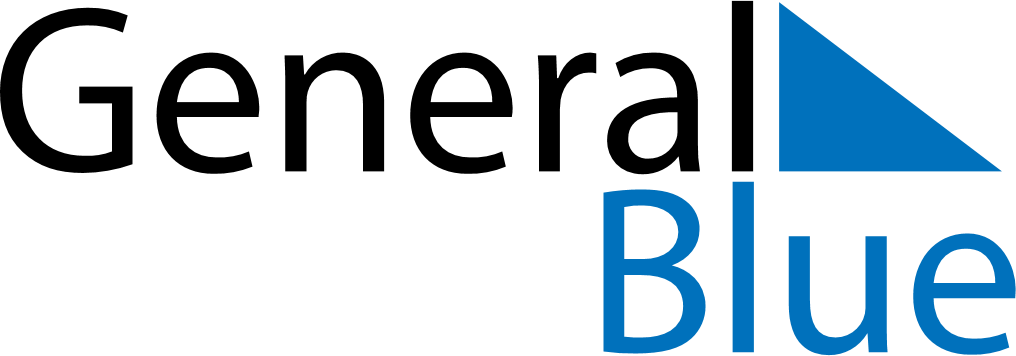 Weekly CalendarMarch 9, 2020 - March 15, 2020Weekly CalendarMarch 9, 2020 - March 15, 2020Weekly CalendarMarch 9, 2020 - March 15, 2020Weekly CalendarMarch 9, 2020 - March 15, 2020Weekly CalendarMarch 9, 2020 - March 15, 2020Weekly CalendarMarch 9, 2020 - March 15, 2020MondayMar 09TuesdayMar 10WednesdayMar 11ThursdayMar 12FridayMar 13SaturdayMar 14SundayMar 15